Till lagtinget har överlämnats Republikens Presidents framställning av den 1 april 2022 angående godkännande av statsrådets förordning om det multilaterala avtalet M344 enligt kapitel 1.5 punkt 1.5.1 i bilaga A till överenskommelsen om internationell transport av farligt gods på väg (ADR), i det avseende 59 § 1 mom. självstyrelselagen för Åland av den 16 augusti 1991 föreskriver.	Lagtinget har behandlat ärendet i den ordning nämnda bestämmelse och lagtingsordningen för Åland föreskriver och får enligt denna dag fattat beslut vördsamt meddelaatt lagtinget ger sitt bifall till att förordningen träder i kraft på Åland till de delar ADR M344-avtalet faller inom landskapets behörighet.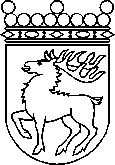 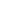 Ålands lagtingBESLUT LTB 36/2022BESLUT LTB 36/2022DatumÄrende2022-09-12RP 9/2021-2022Till Republikens Presidentfrån Ålands lagtingfrån Ålands lagtingTill Republikens Presidentfrån Ålands lagtingfrån Ålands lagtingTill Republikens Presidentfrån Ålands lagtingfrån Ålands lagtingTill Republikens Presidentfrån Ålands lagtingfrån Ålands lagtingTill Republikens Presidentfrån Ålands lagtingfrån Ålands lagtingMariehamn den 12 september 2022Mariehamn den 12 september 2022Bert HäggblomTalmanBert HäggblomTalmanKatrin SjögrenvicetalmanRoger Nordlundvicetalman